به نام ایزد  دانا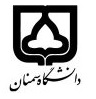 (کاربرگ طرح درس)                   تاریخ بهروز رسانی: 18/3/99              دانشکده     دامپزشکی                                               نیمسال دوم سال تحصیلی 99/98بودجهبندی درسمقطع: کارشناسی□  کارشناسی ارشد□  دکتری□مقطع: کارشناسی□  کارشناسی ارشد□  دکتری□مقطع: کارشناسی□  کارشناسی ارشد□  دکتری□تعداد واحد: عملی 1 تعداد واحد: عملی 1 فارسی: کارورزی جراحی دام کوچکفارسی: کارورزی جراحی دام کوچکنام درسپیشنیازها و همنیازها: جراحی عمومی دام کوچکپیشنیازها و همنیازها: جراحی عمومی دام کوچکپیشنیازها و همنیازها: جراحی عمومی دام کوچکپیشنیازها و همنیازها: جراحی عمومی دام کوچکپیشنیازها و همنیازها: جراحی عمومی دام کوچکSmall animal surgery- Rotation	لاتین:Small animal surgery- Rotation	لاتین:نام درسشماره تلفن اتاق:شماره تلفن اتاق:شماره تلفن اتاق:شماره تلفن اتاق:مدرس/مدرسین: دکتر حمیدرضا مسلمیمدرس/مدرسین: دکتر حمیدرضا مسلمیمدرس/مدرسین: دکتر حمیدرضا مسلمیمدرس/مدرسین: دکتر حمیدرضا مسلمیمنزلگاه اینترنتی:منزلگاه اینترنتی:منزلگاه اینترنتی:منزلگاه اینترنتی:پست الکترونیکی: h.moslemi@semnan.ac.irپست الکترونیکی: h.moslemi@semnan.ac.irپست الکترونیکی: h.moslemi@semnan.ac.irپست الکترونیکی: h.moslemi@semnan.ac.irبرنامه تدریس در هفته و شماره کلاس: روزهای  یکشنبه، دوشنبه و سه شنبهبرنامه تدریس در هفته و شماره کلاس: روزهای  یکشنبه، دوشنبه و سه شنبهبرنامه تدریس در هفته و شماره کلاس: روزهای  یکشنبه، دوشنبه و سه شنبهبرنامه تدریس در هفته و شماره کلاس: روزهای  یکشنبه، دوشنبه و سه شنبهبرنامه تدریس در هفته و شماره کلاس: روزهای  یکشنبه، دوشنبه و سه شنبهبرنامه تدریس در هفته و شماره کلاس: روزهای  یکشنبه، دوشنبه و سه شنبهبرنامه تدریس در هفته و شماره کلاس: روزهای  یکشنبه، دوشنبه و سه شنبهبرنامه تدریس در هفته و شماره کلاس: روزهای  یکشنبه، دوشنبه و سه شنبهاهداف درس: انجام کلیه امور مربوط به جراحی در بیماران ارجاعی به بیمارستان آموزشی دانشکده توسط دانشجویان کارورزاهداف درس: انجام کلیه امور مربوط به جراحی در بیماران ارجاعی به بیمارستان آموزشی دانشکده توسط دانشجویان کارورزاهداف درس: انجام کلیه امور مربوط به جراحی در بیماران ارجاعی به بیمارستان آموزشی دانشکده توسط دانشجویان کارورزاهداف درس: انجام کلیه امور مربوط به جراحی در بیماران ارجاعی به بیمارستان آموزشی دانشکده توسط دانشجویان کارورزاهداف درس: انجام کلیه امور مربوط به جراحی در بیماران ارجاعی به بیمارستان آموزشی دانشکده توسط دانشجویان کارورزاهداف درس: انجام کلیه امور مربوط به جراحی در بیماران ارجاعی به بیمارستان آموزشی دانشکده توسط دانشجویان کارورزاهداف درس: انجام کلیه امور مربوط به جراحی در بیماران ارجاعی به بیمارستان آموزشی دانشکده توسط دانشجویان کارورزاهداف درس: انجام کلیه امور مربوط به جراحی در بیماران ارجاعی به بیمارستان آموزشی دانشکده توسط دانشجویان کارورزامکانات آموزشی مورد نیاز:امکانات آموزشی مورد نیاز:امکانات آموزشی مورد نیاز:امکانات آموزشی مورد نیاز:امکانات آموزشی مورد نیاز:امکانات آموزشی مورد نیاز:امکانات آموزشی مورد نیاز:امکانات آموزشی مورد نیاز:امتحان پایانترمامتحان میانترمارزشیابی مستمر(کوئیز)ارزشیابی مستمر(کوئیز)فعالیتهای کلاسی و آموزشیفعالیتهای کلاسی و آموزشینحوه ارزشیابینحوه ارزشیابی50%---50 %50 %درصد نمرهدرصد نمرهFossum & et al, Small animal surgery, 5th ed, 2019.Brinker, Piermattei and Flo, Handbook of Small Animal Orthopedics and Fracture Repair, 5th  ed, 2016حمیدرضا مسلمی و ملیکا دانش، راهنمای تکنیکهای بیحسی و بیدردی ناحیهای در حیوانات کوچک، چاپ اول، 1397.ناصر وصال، اصول بیهوشی دامپزشکی، چاپ چهارم، 1394.ناصر وصال، بیهوشی کاربردی در دامپزشکی، چاپ اول، 1393.Fossum & et al, Small animal surgery, 5th ed, 2019.Brinker, Piermattei and Flo, Handbook of Small Animal Orthopedics and Fracture Repair, 5th  ed, 2016حمیدرضا مسلمی و ملیکا دانش، راهنمای تکنیکهای بیحسی و بیدردی ناحیهای در حیوانات کوچک، چاپ اول، 1397.ناصر وصال، اصول بیهوشی دامپزشکی، چاپ چهارم، 1394.ناصر وصال، بیهوشی کاربردی در دامپزشکی، چاپ اول، 1393.Fossum & et al, Small animal surgery, 5th ed, 2019.Brinker, Piermattei and Flo, Handbook of Small Animal Orthopedics and Fracture Repair, 5th  ed, 2016حمیدرضا مسلمی و ملیکا دانش، راهنمای تکنیکهای بیحسی و بیدردی ناحیهای در حیوانات کوچک، چاپ اول، 1397.ناصر وصال، اصول بیهوشی دامپزشکی، چاپ چهارم، 1394.ناصر وصال، بیهوشی کاربردی در دامپزشکی، چاپ اول، 1393.Fossum & et al, Small animal surgery, 5th ed, 2019.Brinker, Piermattei and Flo, Handbook of Small Animal Orthopedics and Fracture Repair, 5th  ed, 2016حمیدرضا مسلمی و ملیکا دانش، راهنمای تکنیکهای بیحسی و بیدردی ناحیهای در حیوانات کوچک، چاپ اول، 1397.ناصر وصال، اصول بیهوشی دامپزشکی، چاپ چهارم، 1394.ناصر وصال، بیهوشی کاربردی در دامپزشکی، چاپ اول، 1393.Fossum & et al, Small animal surgery, 5th ed, 2019.Brinker, Piermattei and Flo, Handbook of Small Animal Orthopedics and Fracture Repair, 5th  ed, 2016حمیدرضا مسلمی و ملیکا دانش، راهنمای تکنیکهای بیحسی و بیدردی ناحیهای در حیوانات کوچک، چاپ اول، 1397.ناصر وصال، اصول بیهوشی دامپزشکی، چاپ چهارم، 1394.ناصر وصال، بیهوشی کاربردی در دامپزشکی، چاپ اول، 1393.Fossum & et al, Small animal surgery, 5th ed, 2019.Brinker, Piermattei and Flo, Handbook of Small Animal Orthopedics and Fracture Repair, 5th  ed, 2016حمیدرضا مسلمی و ملیکا دانش، راهنمای تکنیکهای بیحسی و بیدردی ناحیهای در حیوانات کوچک، چاپ اول، 1397.ناصر وصال، اصول بیهوشی دامپزشکی، چاپ چهارم، 1394.ناصر وصال، بیهوشی کاربردی در دامپزشکی، چاپ اول، 1393.منابع و مآخذ درسمنابع و مآخذ درستوضیحاتمبحثشماره هفته آموزشیآشنایی با وظایف اعضای مختلف در تیم جراحی1آشنایی با روش های مختلف بیهوشی دام2چگونگی مونیتورینگ و مراقبت از بیمار قبل از جراحی، در طول جراحی و پس از جراحی3آشنایی با روش های مختلف احیای بیمار4آماده سازی اطاق جراحی و روش های مختلف استریلیزاسیون5هدایت دانشجویان سال های پایینتر برای تقسیم وظایف جراحی6آشنایی کامل با انواع بخیه های جراحی7انجام جراحی های ساده تحت نظارت استاد8انجام جراحی های ساده تحت نظارت استاد9انجام جراحی های ساده تحت نظارت استاد10انجام جراحی های ساده تحت نظارت استاد11انجام جراحی های ساده تحت نظارت استاد12انجام جراحی های ساده تحت نظارت استاد13انجام جراحی های ساده تحت نظارت استاد14انجام جراحی های ساده تحت نظارت استاد15انجام جراحی های ساده تحت نظارت استاد16